РОССИЙСКАЯ ФЕДЕРАЦИЯИРКУТСКАЯ ОБЛАСТЬАдминистрация МО «Усть-Илимский район»Муниципальное дошкольное образовательное учреждение детский сад общеразвивающего вида «Брусничка» (МДОУ «Брусничка»)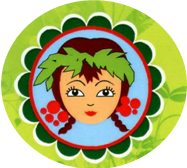 Проектпо образовательной области «Социально-коммуникативное развитие» ( пожарная безопасность)в подготовительной группе «Не играй с огнем»Авторы: Шейн Елена Вячеславовна, воспитатель ВККЧерных Наталья Владимировна, воспитатель I ККп. Тубинский 2015 годМини - проект по образовательной области «Социальное коммуникативное развитие» ( пожарная безопасность) в подготовительной группе Название мини – проекта: «Искру туши до пожара, беду отводи до удара»Авторы мини-проекта: Шейн Е. В.- воспитатель высшей квалификационной категории, Черных Н.В. – воспитатель первой квалификационной категорииВозраст детей: 6 - 7 летНаправленность: познавательно – исследовательский, творческийУчастники:  педагоги, дети и  родители подготовительной группы Тип мини – проекта: педагогический, среднесрочный, групповой Сроки реализации:  с 13 по 30 апреля 2015г.Актуальность проекта:  Проект посвящен актуальной проблеме - воспитанию у детей дошкольного возраста осознанного отношения к себе как к активному субъекту противопожарной безопасности. Актуальность проекта связана и с тем, что у детей этого возраста отсутствует защитная психологическая реакция на противопожарную обстановку. Желание постоянно открывать что-то новое, непосредственность часто ставят их перед реальными опасностями. Подсчитано: на тысячу пожаров сто вспыхивает по вине детей, которые становятся  жертвами своего незнания и легкомыслия. Число детей пострадавших от пожара возрастает с каждым годом. Это не может не вызвать тревогу. Родители подходят к этой проблеме не достаточно серьезно. Детям разрешают играть пожароопасными предметами, в доступном месте хранятся спички, зажигалки. Чтобы изменить отношение человека к  этой проблеме, необходимо уже с дошкольного возраста заниматься вопросами  пожарной безопасности. Эта работа должна вестись целенаправленно и систематически. Детскому саду и родителям надо объединить усилия, чтобы уберечь детей от трагедии. В группе накоплен достаточный наглядный, методический материал по ознакомлению дошкольников с правилами противопожарной безопасности. Проект позволит на основе интегрированного подхода реализовать идею формирования у детей осознанного отношения к себе как субъекту противопожарной безопасности.Цель: развитие осознанного отношения к себе как к активному субъекту противопожарной безопасности.Задачи: - уточнить, систематизировать и углубить знания детей о правилах пожарной безопасности, формировать привычки их соблюдения;- научить детей  набирать   номер телефона пожарной части, уметь вести диалог с пожарными по телефону (четко знать и называть  свой адрес); - познакомить со средствами пожаротушения;-способствовать овладению приемами элементарного практического взаимодействия с окружающими предметами, с помощью которых можно потушить пожар;- расширить знания детей о профессии пожарного; - воспитывать в детях уверенность в своих силах, проводить профилактику страха перед огнем;- формировать чувства ответственности за свои поступки и личное отношение к соблюдению и нарушению правил пожарной безопасности.Предполагаемый результат: -  улучшение  условий для организации  обучения детей  правилам противопожарной  безопасности; - становление готовности детей самостоятельно решать задачи противопожарной безопасности, разумного поведения в непредвиденных ситуациях, сформированность устойчивых навыков самосохранения; - овладение детьми навыками правильных действий в случае пожара;- изменение отношения  родителей к данной проблеме.Показатели эффективности деятельности по проекту:- рост мотивации к изучению проблемы  пожарной безопасности всех участников проекта; - обогащение предметно-развивающей среды    атрибутами, играми по противопожарной безопасности;- наличие специальных дидактических пособий для определения  уровня сформированности  навыков  пожарной безопасности;  - совершенствование   знаний детей по правилам пожарной безопасности, формирование привычки их соблюдения;-накопление  практических материалов по основам безопасности жизнедеятельности дошкольников; - проведение детско-родительской научно-практической конференции «Это должен каждый знать, чтобы пожара избежать»Методы оценки успешности/ эффективности проекта- Опрос детей и родителей.- Беседа на тему «Наш дом», куда включены вопросы Почему телевизор можно смотреть только со взрослыми?  Почему без взрослых нельзя пользоваться утюгом, включать светильники.                      Этапы реализации мини – проектаДальнейшее развитие проектаДанный проект позволит разработать методические рекомендации по организации работы  с детьми по противопожарной безопасности в условиях реализации личносто-ориенированной модели образования детей дошкольного возраста.Этапы проектаМероприятияЦельРезультат1 этап - подготовительный- анкетирование  с родителями;- опрос детей;- подборка  дидактических игр, пособий, атрибутов по пожарной безопасности;  - подборка методической, научно-популярной  и художественной литературы:  стихи, загадки, пословицы, поговорки, рассказы, сказки,  иллюстрированный материал, игрушки, атрибуты для игровой и театрализованной деятельности по противопожарной тематике; - повышение собственной профессиональной компетентности;  - изучить технологии поданной теме; -  разработать комплексно – тематический план по работе с детьми и родителями по данной теме.- выставка книг в книжном уголке; - дидактические игры,                  - результаты анкетирования и опроса;                -картотека литературы, стихов, загадок и т.д. 2 этап основнойРечевое развитие- Разучивание пословиц, поговорок, загадок по пожарной тематике, стихотворений- Чтение С.Я.Маршак «Кошкин дом»,   «Пожар»; Л.Н.Толстой «Пожар», «Пожарные собаки»; чтение сказки «Как Тимоша царевну спас».- Заучивание стихотворения «Тревога» М.Лазарева.- Составление рассказов по схематическим моделям «Мальчик – спички – пожар - пожарная машина».- Составление рассказов со словами: утюг, ткань, штора, пламя, дым, вода.- Составление рассказов по пословицам «Солома с огнем не дружит», «Огонь – хороший слуга, но плохой хозяин».- Творческий рассказ типа: «Измени рассказ, чтобы у него был хороший конец».- Рассматривание иллюстраций в книге к произведениям С. Маршака «Кошкин дом», Л Толстого «Пожар».- Литературная викторинаСоциально-коммуникативное развитие- Игровая деятельность: - Игра «Последовательные картинки»- Игра-загадка «Слушай внимательно».- Игра « Найди ответ».- Игра-эстафета «Отважные пожарные».- Игра-аукцион «Одежда пожарного раньше и сейчас»- Игра «Это следует запомнить».- Ситуация «Что делать если…».Цель:  закрепить умение вызвать пожарную машину по телефону                     - Эстафета «Кто быстрее отберет картинки с изображением предметов, необходимых для тушения пожара».Цель: закрепить знания детей  о предметах, с помощью которых можно потушить пожар.- Сюжетно - ролевые игры «Пожарная часть», «Дом»Цель: закрепить знания детей о правилах поведения дома при отсутствии взрослых.- Дидактические игры «Найди ответ», «Разложи по порядку», «Домино», «Лото». Цель: закрепить знания детей  о последовательности действий в случае возникновения пожара.- Игра «Как делать нельзя».Цель: учить самостоятельно находить решение проблемы сохранения своего здоровья при возникновении пожара.- Практические тренировки по эвакуацииПознавательное развитие- Отгадывание загадок об огне.- Игровое занятие «Огонь добрый, огонь злой».- НОД  « Пожароопасные предметы».Цель: формировать представление детей о пожароопасных предметах, которыми нельзя самостоятельно пользоваться.- НОД «Ни ночью, ни днем не балуйся с огнем» Цель: углубить и систематизировать знания детей о причинах возникновения пожара; познакомить детей с номером «01», по которому необходимо звонить в случае пожара; научить звонить в пожарную часть по телефону, вести диалог, называть домашний адрес.- Экскурсия по детскому саду, в пожарную часть.Цель: познакомить с уголком противопожарной безопасности,  пожарным щитом, системой оповещения, средствами тушения пожара.- НОД  «Пожарный – герой, он с огнем вступает в бой» Цель: расширить и углубить знания детей о труде пожарных; уточнить знания о правилах пожарной безопасности.- Исследовательская деятельностьЦель: (описание опытов см. приложение)Опыт№1 « Предметы, из какого материала подвержены наиболее быстрому возгоранию?».Опыт№2 «Почему во время пожара часто происходит взрыв».Опыт№3 «Огонь дышит».Опыт№4 «Водой масло не затушишь».Опыт№5 «Пожары загрязняют воздух».- Научно - практическая конференция «Это должен каждый знать, чтобы пожара избежать» (предложить нескольким семьям (совместно с воспитателем) подготовить с детьми «научные доклады» с оформлением наглядных средств, распределив между ними «научных» специалистов.- просмотр «Уроков осторожности тётушки Совы» - рассматривание плакатов и иллюстраций в книгах;- беседы: «Огонь – друг и огонь – враг», «Если возник пожар», «Эта спичка – невеличка», «Будь осторожен с электрическими приборами», «Профессия пожарного», «От чего загорелась ёлка», «Отважные спасатели».                                                                                 Художественно- эстетическое развитие- Рисование НОД по стихотворению С.Я.Маршака «Пожар».-аппликация НОД «Пожарные машины на службе»- НОД  - Изготовление предупредительных плакатов для группы, детского учреждения, для дома. - НОД по ручному труду - Изготовление пожарных машин из бросового материала- Оформление книги «Поучительные истории».- Выставка рисунков «Огонь добрый, огонь злой».- Театральная деятельность по произведению С.Я.Маршака «Кошкин дом». Цель: продолжать формировать осознанное отношение к правилу «Нельзя!». Воспитывать умение адекватно вести себя в необычных ситуациях. -  инсценирование стихотворения «Спор спичек»-  развлечение «Маленький концерт»( исполнение частушек на пожарную тематику)-  слушание песен «Тревога», «Пожарные»;Физическое развитие- Спортивное  развлечение «Пожарная дружина».-НОД «Пожарные на учении»- игры-развлечения: «Пожарные», «Весёлые старты»- подвижные игры: «Огонь и вода», «Эстафеты», «Пройди – не задень», «Путаница» ,  «Пожарная команда», «Ловкие руки», « Пожар!».Взаимодействие с родителями:- участие  в выставке  рисунков «Не играй с огнём!»;- оформление папки-передвижки для родителей "Огонь – опасная игра";- консультация медицинского работника на тему «Оказание первой медицинской помощи при ожогах»;  -  беседа «Азбука осторожности»Закрепить знания детей о причинах возникновения пожаров, мерах предосторожности, профессии пожарного.Развивать мышление детей;  закреплять знания детей о правилах пожарной безопасности; закрепить знания детей об одежде пожарного в прошлом и настоящем. Отработать практические навыки эвакуации детей при пожаре.дать представление о том, что огонь может приносить не только пользу человеку, но и вред, сформировать чувство опасности огня.развивать способность целенаправленно наблюдать, исследовать, давать правильную оценку предметам и явлениям в процессе элементарной опытно-экспериментальной деятельностиЗакрепление  знаний детей о противопожарной безопасности и применение  их на практике в разных видах деятельностизакрепить знания детей о профессии пожарного и технике, помогающей человеку тушить пожар- картотекаКартотека игрКартотека - заданийкартотека, сценарий  педагогических мероприятий с детьми (НОД)Картотека опытов, альбомы – доклады на тему  «Это должен каждый знать, чтобы пожара избежать»ВыставкиСценарийВыставки продуктивной деятельности; папки передвижки, буклеты3 этап заключительный- Презентация проекта в форме  КВН «Юный пожарник»- Выставка  продуктивной деятельности «Не шути с огнём!»- презентация на педсоветеВыставка, презентация проекта,  Сценарий КВНа